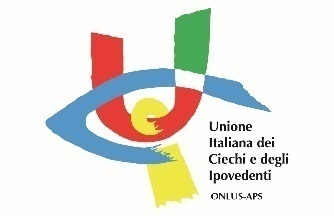 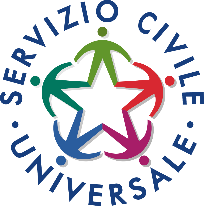 			ITALIASCHEDA ELEMENTI ESSENZIALI DEL PROGETTO ASSOCIATO AL PROGRAMMATitolo del progetto: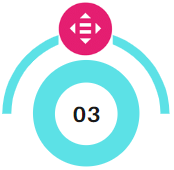 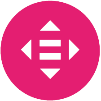 Settore e area di intervento:Settore: A – ASSISTENZA   |   Area di intervento: 1 – DISABILIDurata del progetto:12 mesiObiettivo del progetto:Il progetto si impegna a contribuire al conseguimento di 1 (uno) dei 4 (quattro) obiettivi di Agenda 2030 inseriti nel programma di intervento denominato Nuove generazioni per l’informazione il sostegno e l’inclusione sociale, mediante un approccio trasversale e multidimensionale rispetto ai temi delle disuguaglianze riconducibili alla disabilità visiva.L’obiettivo del progetto è individuato all’interno dell’obiettivo generale n. 10 di Agenda 2030 - Ridurre l'ineguaglianza all'interno di e fra le nazioni, declinato nel seguente obiettivo specifico: 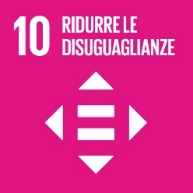 Miglioramento dell’integrazione sociale, del livello culturale e del grado di autonomia dei disabili della vista.Contribuire a RIDURRE le disuguaglianze all’interno del contesto socio-culturale in cui vivono i soggetti con disabilità visiva consente di promuovere e potenziare una MAGGIORE inclusione sociale, assicurando al contempo pari opportunità, riduzione delle disuguaglianze nei risultati, il contrasto a pratiche discriminatorie nonché adozione di adeguate politiche di protezione sociale.Il contributo alla lotta alla disuguaglianza, si attuerà intervenendo sulle seguenti aree di intervento:AREA della MOBILITÀ e dell'AUTONOMIA PERSONALEAREA dell'ASSISTENZA DOMICILIAREAREA della RIABILITAZIONE supporto specializzato all’utilizzo degli strumenti tiflotecnici e tifloinformaticiAREA del WELLNESS - promozione attività sportivaAREA del TEMPO LIBERO - promozione di eventi culturali ricreativi accessibiliAREA del LAVORO - miglioramento della condizione occupazionaleAREA RELAZIONALE - miglioramento delle relazioni sociali e dell'esercizio dei diritti Attività di impiego degli operatori volontari:All’interno delle AREE DI INTERVENTO sopra enunciate i giovani volontari saranno impiegati nell’ambito delle seguenti attività:Attività di Sostegno domiciliare pomeridiano alle famiglie di minori disabili visiviServizio di lettorato e servizi vari a domicilioAttività ludico-ricreative individuali (shopping, teatro etc.)  Iniziative nei confronti di soggetti con pluriminorazioniDistribuzione di materiale tiflotecnico, tiflodidattico e tifloinformaticoPromozione di attività finalizzate al superamento dell'esclusione socialeAttività sportive individualiAttività sportive collettive in favore dei disabili della vistaAttività di sostegno alla mobilità urbana ed extraurbanaRegistrazione audio di filesConsultazione di specifici siti web(Ricerca individuazione e divulgazione di dati, risultati e informazioni inerenti la disabilità visiva: diritti, agevolazioni, bandi di concorso pubblici per l'inserimento lavorativo dei disabili, proposte di volontariato etc.)Stampa testi in braille o in Large PrintAttività ludico-ricreative collettive (manifestazioni teatrali, concerti musicali, gite, visite culturali guidate etc.) In generale il ruolo del volontario consiste nell'accompagnamento ad eventi ricreativi collettivi organizzati dall'ente (gite sociali, soggiorni estivi ed invernali, visite culturali, assemblee, convegni, manifestazioni teatrali e musicali, etc). Di seguito alcuni esempi:Con riguardo all'iniziativa “festeggiamo insieme”:Festa di Santa Lucia (13 dicembre)Festa del Papà (19 marzo)Festa della Mamma (8 maggio)I volontari parteciperanno attivamente in veste di sostenitori e animatori alla programmazione e realizzazione delle feste a tema, in particolare:attività di animazione, di musica e ballipartecipazione a giochi di gruppo e da tavolodistribuzione di dolciumi e leccornie, regali, gadget a ricordo della giornata di festivitàCon riguardo all'iniziativa “percorsi turisti per non vedenti”:I volontari parteciperanno attivamente in veste di attori protagonisti in questa specifica azione progettuale, in particolare:Partecipazione agli incontri informativi Ideazione e definizione dei percorsi turistici da realizzare (con realizzazione di depliant illustrativo sui percorsi proposti)Attività di promozione dell'iniziativa e valorizzazione del territorio Servizi di accompagnamento dei disabili della vista presso i percorsi turistici da realizzareDistribuzione materiale divulgativo (depliants sui percorsi da realizzare e gadget vari sull'iniziativa)Monitoraggio e valutazione dell’intervento progettuale: curare la somministrazione del questionario di gradimento rivolto all'utenza destinataria dei serviziStipula accordi e protocolli d'intesa con altri Enti e/o AssociazioniAttività di sostegno alla frequenza di corsi di formazione/aggiornamento professionaleSupporto alla programmazione e alla progettazione di interventiPartecipazione attiva alla definizione dei programmiRaccolta del materiale necessario per la stesura del progettoCollaborazione alla individuazione di obiettivi e finalitàIndividuazione e contatto dei soggetti a cui si rivolge l’interventoCollaborazione alla valutazione delle conoscenze di base e delle potenzialità della persona non vedenteRaccolta di tutta la documentazione necessaria dei partecipanti all’intervento progettatoPartecipazione a riunioniSostegno moraleGestione "Telefono Amico": organizzazione e pianificazione dei contatti telefonici relazionali tra il disabile della vista e il volontario del servizio civile, secondo le direttive impartite dal personale dell'ente;TUTORAGGIO (misura aggiuntiva)In favore di tutti gli operatori volontari partecipanti al progetto è previsto un periodo di «tutoraggio» di 3 mesi finalizzato a fornire agli stessi, attraverso un percorso di orientamento al lavoro, strumenti e informazioni utili per progettare il proprio futuro formativo e professionale al termine del servizio civile (per i dettagli si rimanda ai contenuti indicati alla voce «Svolgimento di un periodo di tutoraggio»).Sedi di svolgimento: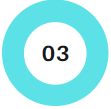 (*) GMO = Giovani minori opportunità                        (Difficoltà economiche – ISEE inferiore o uguale a Euro 10.000)Posti disponibili, servizi offerti:Numero 205 posti: senza vitto e alloggioPer la distribuzione dei posti nell’ambito delle 40 sedi di attuazione vedasi tabella del punto precedente.Eventuali particolari condizioni ed obblighi di servizio ed aspetti organizzativi:Considerata la specificità dei servizi e delle attività che gli operatori volontari dovranno svolgere in favore dei destinatari del progetto, vengono altresì, di seguito indicati una serie di obblighi particolari a cui gli stessi operatori dovranno attenersi al fine di garantire una più efficiente ed efficace attuazione delle previsioni progettuali. In particolare: rispettare le norme in materia di igiene, sicurezza e salute sui luoghi di lavoro;disponibilità a muoversi sul territorio anche extra urbano in presenza di eventi particolari, valutati caso per caso, riconducibili a specifiche attività progettuali (es. esigenze lavorative e sanitarie dei destinatari del progetto);flessibilità oraria in relazione a particolari eventi; (*)mantenere la necessaria riservatezza con riguardo ai dati, informazioni o conoscenze acquisite durante lo svolgimento del servizio.usufruire di giorni di permesso, rientranti nella propria disponibilità, in concomitanza dei periodi prestabiliti di chiusura della Sede di servizio (n.05 giornate feriali in corrispondenza della festività del 15 agosto).(*) La flessibilità oraria richiesta avverrà nel rispetto delle disposizioni di cui al DPCM 14 gennaio 2019 “Prontuario concernente la disciplina dei rapporti tra enti e volontari del servizio civile nazionale”, e in particolare: articolazione dell’orario dei volontari in maniera continuativa nell’ambito dell’evento (ad esclusione di domeniche e/o festivi); eventuali variazioni dell’orario in relazione all’evento, sono comunicate, ai volontari, con un ragionevole preavviso. In casi eccezionali, atteso che non sono consentite le sistematiche protrazioni dell’orario giornaliero previsto, ove tale prolungamento dovesse verificarsi, l’U.I.C.I. si attiverà per far recuperare le ore in più entro il mese successivo.La modalità d’impiego prevede un monte ore annuo di 1.145 (12 mesi) per un max di 25 ore di servizio settimanale, come di seguito delineate:Tale modalità prevede lo svolgimento, alternativamente e secondo le esigenze rappresentate dai volontari di concerto con quelle organizzative dell’ente, su tre turni settimanali, con la seguente articolazione temporale:Domenica e Festivi ESCLUSI1° Turno - 25 ore settimanali: n° 05 giorni settimanali, dalle ore 7.30 alle ore 12.302° Turno - 25 ore settimanali: n° 05 giorni settimanali, dalle ore 9.00 alle ore 14.003° Turno - 25 ore settimanali: n° 05 giorni settimanali, dalle ore 14.00 alle ore 19.00La programmazione dei turni settimanali potrà anche essere di tipo misto, anche in funzione delle possibili esigenze dell’operatore volontario (esami universitari, esigenze di studio, familiari, tirocini, ecc.).La flessibilità oraria richiesta è sia di tipo orizzontale (per es. ripartire nelle 5 giornate di lavoro il monte orario max settimanale di 25 ore) sia in senso verticale (nel caso di missioni e/o trasferte per servizio al di fuori del comprensorio di riferimento i volontari potranno recuperare attraverso riposi compensativi le eventuali ore di servizio svolte in eccesso). Eventuali requisiti richiesti:Considerata la peculiarità dei servizi e delle attività da porre in essere, con la presente iniziativa progettuale, è richiesto agli aspiranti volontari il possesso di particolari requisiti aggiuntivi:Conoscenze informatiche di base, imposte dal crescente sviluppo della tecnologia con riferimento ai sistemi di comunicazione e di informazione richiesti dalla presente iniziativa progettuale - utilizzo PC, Social media, App Netblind (*). A tal fine il possesso di tali requisiti sarà accertato in sede di colloquio individuale con il candidato. Possesso del diploma di scuola media superiore.Predisposizione al lavoro di gruppo, da accertare in sede di colloquio individuale con il candidato.(*) App Netblind: tecnologia informatica a supporto della quotidianità dei non vedenti     (Community | operatori volontari e disabili della vista)     Info - www.netblind.it Descrizione dei criteri di selezione:Caratteristiche competenze acquisibili:Attestazione delle competenze acquisite in relazione alle attività svolte durante l’espletamento del servizio utili ai fini del curriculum vitae:«ATTESTATO SPECIFICO»(riconosciuto da un ente terzo)Nome del soggetto terzo:I.RI.FO.R. ONLUS | Istituto per la ricerca la formazione e la riabilitazionecon sede in Via Borgognona, 38 – 00187 ROMAFormazione GENERALE degli operatori volontari:La formazione generale per complessive 45 ore, si terrà presso le sedi delle sezioni territoriali U.I.C.I. Formazione SPECIFICA degli operatori volontari:La formazione specifica per complessive 75 ore, i cui contenuti caratterizzano le attività e i servizi da realizzare con l’attuazione del progetto d’impiego, si terranno in modalità FADOL (on line) con dibattito, per dare ai giovani operatori volontari l’opportunità di interagire con il docente.In considerazione del fatto che il progetto prevede l’espletamento di molteplici attività da sviluppare, con i giovani volontari, è stato elaborato un programma di formazione specifica diversificato nei vari argomenti attinenti alle azioni che verranno condotte durante il progetto. Ciò comporta che molti argomenti dovranno essere trattati in occasione della concomitanza con le attività svolte, e non in un momento diverso. Pertanto, per non appesantire i giovani volontari con una mole importante di nozioni teoriche, si è scelta la modalità 70% - 30%, vale a dire che 53 ore di formazione verranno erogate entro il 90° giorno dall’inizio delle attività progettuali e la restante parte, 22 ore, sarà erogata entro il 300° giorno.Per una migliore comprensione delle caratteristiche del programma di formazione specifica si riportano i moduli trattati.Titolo del programma cui fa capo il progetto:Nuove generazioni per l’informazione il sostegno e l’inclusione sociale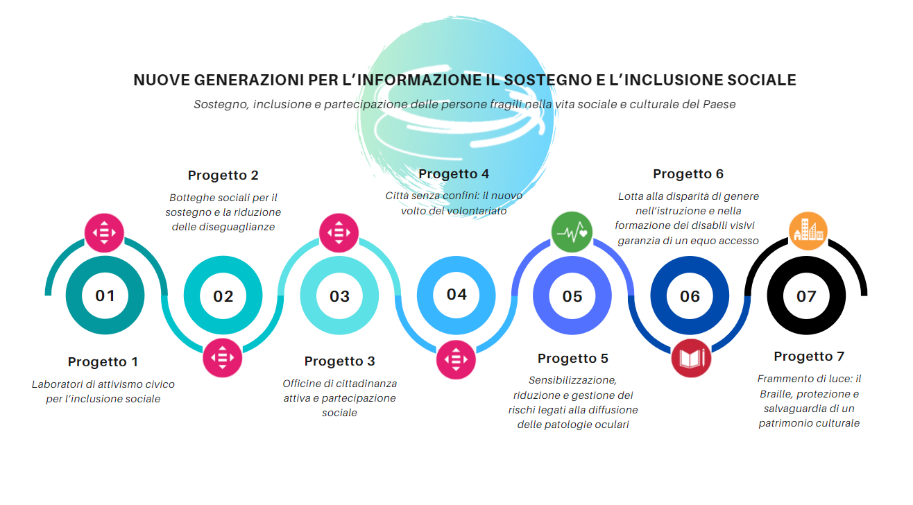 Obiettivo Agenda 2030 delle Nazioni Unite:Ambito di azione del programma:«Sostegno, inclusione e partecipazione dellepersone fragili nella vita sociale e culturale del Paese»Partecipazione di giovani con minore opportunità:Numero posti previsti per giovani con minori opportunità:	29Sedi di attuazione progetto caratterizzati dalla previsioned’impiego dei Giovani con minore opportunità (GMO):Tipologia di minore opportunità:	Difficoltà economicheDocumento che attesta l’appartenenza del giovane alla categoria individuata:ISEE (Indicatore della Situazione Economica Equivalente)== soglia inferiore o pari a 10.000 euro ==Attività degli operatori volontari con minori opportunitàUlteriori risorse umane e strumentali e/o delle iniziative e/o delle misure di sostegno volte ad accompagnare gli operatori volontari con minori opportunità nello svolgimento delle attività progettualiRisorse Umane e strumentali e misure a sostegno:Operatori addetti al Segretariato sociale:La disponibilità presso ogni sede (interessata dalla presenza dei GMO) di tali figure permetterà di conseguire uno spazio di coinvolgimento nelle attività dell’ente, attraverso la sperimentazione di una dimensione partecipativa dei giovani con minori opportunità ai processi istituzionali dell’ente mediante una corretta impostazione fornita in fase di pre-formazione e orientamento sui criteri di utilizzo degli strumenti (testi e banche dati forniti ai giovani con difficoltà economiche), che saranno articolati sull’apprendimento delle attività operative da realizzarsi in diversi ambiti di intervento, riconducibili con le attività svolte dal personale dell’ente. Le attività dei giovani con difficoltà economiche si concretizzano dunque, non già nella mera esecuzione di compiti esecutivi prettamente demandati dal personale dell’ente, bensì in un “affiancamento” continuo e costante al personale stesso deputato allo svolgimento del lavoro di segretariato sociale, in un’ottica dell’imparare facendo, quale principio ispiratore della Carta di impegno etico.Partner progettuale IB Consulting s.r.l.Il ruolo strategico del partenariato è incentrato sul trasferimento delle conoscenze e nell’acquisizione, da parte dei Volontari con basso reddito del S.C.U., delle competenze ed abilità finalizzate a: Promuovere la conoscenza del funzionamento degli Enti del Terzo Settore, del Servizio Civile Universale e la gestione delle relative attività previste dalla normativa (Decreto Legislativo 117/2017 e 40/2017) nell’ambito del progetto.Promuovere la cultura dell’autoimprenditorialità mediante la condivisione di un percorso che costituisca un’importante esperienza formativa come quella della realizzazione di un Piano d’impresa (Business Plan) utile e spendibile sul mondo del lavoro reale per far realizzare concretamente agli operatori volontari, terminata l’esperienza del S.C.U., un’eventuale idea di business.Per gli operatori volontari in difficoltà economiche è riservata una “misura economica di sostegno” per il raggiungimento della sede di progetto nel limite massimo (riferito a tutta la durata del progetto) di una mensilità aggiuntiva di trattamento economico prevista in favore dei volontari dal Dipartimento. Tale ulteriore misura di sostegno verrà corrisposta ai giovani operatori volontari S.C.U. in dodicesimi (tanti quanti sono i mesi di effettiva frequenza alle attività di sostegno durante tutto l’arco di realizzazione del progetto) e dietro presentazione di apposita e idonea documentazione giustificativa (es. biglietto treno, pullman, ecc.), purché risulti il mezzo più economico, come peraltro previsto dalla normativa sul rimborso delle spese di viaggio iniziale per il raggiungimento della sede di attuazione per il giorno della presa di servizio.L’ente si impegna ad assegnare e mantenere (anche a termine del servizio) nella disponibilità di ciascun giovane volontario con minore opportunità, con spese a carico dell’ente, il manuale enciclopedico dei diritti dei lavoratori dell’autore Dario Seghieri “Diritti sociali dalla A alla Z” (Editrice Lavoro e previdenza) o similare. Si tratta di un’opera di chiara ed immediata comprensione, anche grazie alle semplici impostazioni grafiche e ad un corredo di tabelle aggiornatissime, utile sicuramente a tutti coloro che operano nel settore del lavoro, della previdenza ed assistenza sociale, nonché per gli enti che si occupano di volontariato e di tutti i soggetti che a vario titolo vi operano, ivi compresi i volontari.Analogamente a quanto indicato al punto precedente, e in linea con gli obiettivi e le attività previste per l’impiego dei giovani con basso reddito, l’ente si impegna a fornire anche un manuale esplicativo (Il business plan di successo | Franco Angeli Editore o similare), idoneo strumento per realizzare un business plan individuale di successo che costituirà la road map per la messa a regime del proprio progetto d’impresa (autoimpiego | autoimprenditorialità).Partner progettuale Logos Engineering s.r.l.Il partenariato è orientato ad un intervento della società di comunicazione che realizzerà per gli operatori volontari con minori opportunità un webinar gratuito sulla comunicazione digitale.Ai partecipanti (operatori volontari con basso reddito) saranno trasferite le necessarie competenze sulla redazione dei punti salienti di un piano di comunicazione efficace, sia per la propria brand reputation che per quella di eventuali ipotetici e futuri clienti. Alla fine del percorso, dopo la trattazione di un indice ragionato di argomenti, il giovane operatore volontario con basso reddito potrà essere in grado di sostenere un colloquio di lavoro con un’agenzia di social media marketing, per eventuali proposte di futura collaborazione.Svolgimento di un periodo di tutoraggio:Durata del periodo di tutoraggio: 	25 oreModalità e articolazione oraria:L’intera attività di tutoraggio avrà una durata complessiva di n. 25 ore così distribuite: n. 20 ore in aula. Dato il numero complessivo di 205 operatori volontari previsti dal progetto saranno formate n. 11 aule da mediamente destinate a 20 operatori volontari, con lezioni di n. 5 ore cadauna, in coincidenza con l’orario di lavoro previsto dal progetto. La durata complessiva dell’attività in aula per tutti gli operatori del progetto sarà dunque di 220 ore (n. 20 ore × 11 aule = 220 ore complessive). Le sedi fisiche delle aule di svolgimento dell’attività collettiva di tutoraggio saranno individuate prima dell’avvio delle attività progettuali. n. 05 ore di colloqui individuali. A seguito del numero di 205 operatori volontari da impiegare nel progetto, il calendario dei colloqui individuali si articolerà in altrettanti incontri “one to one” della durata di 5 ore cadauno (5 ore × 205 Volontari = 1.025 ore complessive di attività individuale). Mediante le 4 fasi del colloquio individuale di orientamento (apertura, esplorazione, definizione dell’obiettivo e del piano d’azione) l’attività intende individuare la scelta dell’obiettivo professionale del giovane, sia in termini di sbocchi professionali definiti che in termini di focus sull’eventuale fabbisogno di implementazione di competenze mancanti per realizzarlo, anche attraverso specifici percorsi formativi.L’intera attività sarà svolta secondo le metodologie di seguito riportate:lezioni frontali supportate da slides e materiali scritti;metodo dei casi;lavoro di gruppo e verifica (solo aula);simulazioni (solo aula);apprendimento cooperativo (solo aula).Tutto il percorso di tutoraggio sarà strutturato in 4 Fasi progressive. Le prime tre saranno realizzate in aula mentre la quarta sarà svolta durante la parte dei colloqui individuali.FASE 1 - Accoglienza, analisi dell’orientamento e rinvio ai servizi appropriatiFASE 2 - La consulenza sulla scelta dell’obiettivo professionaleFASE 3 - La consulenza e l’orientamento formativo sulla ricerca del lavoroFASE 4 - ApprofondimentoAttività di tutoraggio (programma):L’esperienza del Servizio Civile UniversaleL’accesso nel mondo del lavoro: “dall’orientamento al job placement”La rilevazione sistematica delle caratteristiche dei volontariIl servizio lavoroL’Ufficio di collocamento del terzo millennio – le opportunità di lavoro offerte dalle bacheche digitaliAttività opzionali	I focus delle risorse umane (Professioni, Laboratorio digitale, Recruiting 2.0).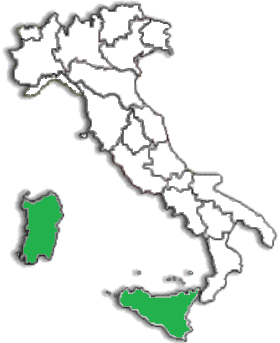 L’area individuata è rappresentata dalle 2 maggiori isole del nostro paese, suddivise in 13 province complessive. Il territorio individuato è interessato dall’impiego complessivo di 205 operatori volontari dislocati su 40 sedi d’attuazione progetto accreditate. Denominazione sedeIndirizzoComune / ProvinciaNr. Operatori Volontaridi cui Nr. GMO (*)U.I.C.I. -  SEZIONE TERRITORIALE  DI CAGLIARIVIA DEL PLATANO 27CAGLIARI [Cagliari]3U.I.C.I. -  SEZIONE TERRITORIALE DI NUOROVIALE DELLA COSTITUZIONE 91NUORO [Nuoro]3U.I.C.I. -  SEZIONE TERRITORIALE DI ORISTANOVIA MICHELE PIRA 8ORISTANO [Oristano]3U.I.C.I. -  SEZIONE TERRITORIALE  DI SASSARIVIA QUARTO 3SASSARI [Sassari]62U.I.C.I. -  SEZIONE TERRITORIALE DI AGRIGENTOVIA IMERA 280AGRIGENTO [Agrigento]82U.I.C.I. -  RAPPRESENTANZA DI CATTOLICA ERACLEAVIA ROSARIO  PRESSO COMUNE 87CATTOLICA ERACLEA [Agrigento]1U.I.C.I. -  RAPPRESENTANZA DI FAVARAPIAZZA CAVOUR SNCFAVARA [Agrigento]3U.I.C.I. -  RAPPRESENTANZA DI LICATAPIAZZA PROGRESSO 10LICATA [Agrigento]1U.I.C.I. -  RAPPRESENTANZA DI MENFIVIA CALOGERO OGNIBENE PRESSO COMUNE 4MENFI [Agrigento]1U.I.C.I. -  RAPPRESENTANZA DI PALMA DI MONTECHIAROVIA FIORENTINO 89PALMA DI MONTECHIARO [AG]1U.I.C.I. -  RAPPRESENTANZA DI PORTO EMPEDOCLEVIA CRISPI SNCPORTO EMPEDOCLE [Agrigento]2U.I.C.I. -  RAPPRESENTANZA DI RAFFADALIVIA PEZZALONGA  PRESSO COMUNE 2RAFFADALI [Agrigento]1U.I.C.I. -  RAPPRESENTANZA DI RAVANUSAVIA ROMA PRESSO COMUNE 1RAVANUSA [Agrigento]2U.I.C.I. -  RAPPRESENTANZA DI RIBERACORSO UMBERTO PRESSO COMUNE 175RIBERA [Agrigento]1U.I.C.I. -  RAPPRESENTANZA DI SCIACCAVIA ROMA 13SCIACCA [Agrigento]3U.I.C.I. -  SEZIONE TERRITORIALE DI CALTANISSETTAVIA CORSICA 33CALTANISSETTA [Caltanissetta]62U.I.C.I. -  RAPPRESENTANZA DI GELACORSO VITTORIO EMANUELE 197GELA [Caltanissetta]62U.I.C.I. -  RAPPRESENTANZA DI CALTAGIRONEVIA MADONNA DELLA VIA 5CALTAGIRONE [Catania]3Denominazione sedeIndirizzoComune / ProvinciaNr. Operatori Volontaridi cui Nr. GMO (*)U.I.C.I. -  CONSIGLIO REGIONALE SICILIANOVIA ABATE CARMELO 5CATANIA [Catania]3U.I.C.I. -  SEZIONE TERRITORIALE DI CATANIAVIA LOUIS BRAILLE 6CATANIA [Catania]122U.I.C.I. -  SEZIONE TERRITORIALE DI ENNAVIA ALESSANDRO MANZONI 33ENNA [Enna]254U.I.C.I. -  RAPPRESENTANZA ZONALE DI ACQUEDOLCIVIA VITTORIO EMANUELE SNCACQUEDOLCI [Messina]4U.I.C.I. -  RAPPRESENTANZA ZONALE DI CAPRI LEONEVIA SANT ANTONIO 1CAPRI LEONE [Messina]3U.I.C.I. -  RAPPRES. ZONALE DI CASTELL'UMBERTOVIA SFARANDA CENTRO 674/CCASTELL'UMBERTO [Messina]3U.I.C.I. -  RAPPRES. ZONALE DI GALATI MAMERTINOVIA ROMA SNCGALATI MAMERTINO [Messina]2U.I.C.I. -  SEZIONE TERRITORIALE DI MESSINAVIA SANTA CECILIA 98MESSINA [Messina]184U.I.C.I. -  RAPPRES. ZONALE DI VILLAFRANCA TIRRENAVIA DON LUIGI STURZO 3VILLAFRANCA TIRRENA [Messina]4U.I.C.I. -  SEZIONE TERRITORIALE DI PALERMOVIA ALESSANDRO MANZONI 11PALERMO [Palermo]304U.I.C.I. -  SPORTELLO COMUNALE DI COMISOVIA AUGUSTO RIGHI SNCCOMISO [Ragusa]2U.I.C.I. -  SPORTELLO COMUNALE DI MODICAPIAZZA LIBERTA' 1MODICA [Ragusa]3U.I.C.I. -  SEZIONE TERRITORIALE DI RAGUSAVIA GIUSEPPE FUCA' 2/BRAGUSA [Ragusa]51U.I.C.I. -  SPORTELLO COMUNALE DI SCICLICORSO GIUSEPPE MAZZINI 5SCICLI [Ragusa]2U.I.C.I. -  SEZIONE TERRITORIALE DI SIRACUSAVIA GROTTA SANTA 99SIRACUSA [Siracusa]62U.I.C.I. -  RAPPRESENTANZA DI ALCAMOVIA SANTISSIMO SALVATORE 355ALCAMO [Trapani]4U.I.C.I. -  RAPPRESENTANZA DI CASTELVETRANOVIA QUATTRO NOVEMBRE SNCCASTELVETRANO [Trapani]3U.I.C.I. -  RAPPRESENTANZA DI MARSALAVIA GIUSEPPE GARIBALDI 1MARSALA [Trapani]62U.I.C.I. -  RAPPRESENTANZA DI MAZARA DEL VALLOVIA DON PRIMO MAZZOLARI 101MAZARA DEL VALLO [Trapani]4U.I.C.I. -  RAPPRESENTANZA DI PETROSINOVIA M. ANGILERIPETROSINO [Trapani]1U.I.C.I. -  RAPPRESENTANZA DI SALEMIVIA ANTONINO LO PRESTI SNCSALEMI [Trapani]3U.I.C.I. -  SEZIONE TERRITORIALE DI TRAPANIVIA DEGLI ORTI 5TRAPANI [Trapani]82Al fine di accertare il possesso delle competenze personali e professionali del singolo aspirante operatore volontario, l’U.I.C.I. terrà conto di alcuni criteri di selezione specifici quali:l’attinenza del titolo di studio o, comunque, della presenza di un titolo di studio adeguato alle attività da svolgere;precedenti esperienze professionali realizzate nello stesso settore di intervento del progetto;pregresse attività di volontariato realizzate nello stesso settore d’intervento o in settore analogo;disponibilità del candidato alla realizzazione del servizio in condizioni e/o in tempi particolari;possesso della patente di guida di categoria B, indispensabile per l’accompagnamento dei destinatari del progetto.Nel rispetto di tali criteri verrà effettuata la selezione dei volontari da avviare in servizio con le metodologie e gli strumenti di seguito esplicitati: Check-list per la valutazione documentale e dei titoliColloquio personaleLa check-list per la valutazione documentale prevede l’attribuzione di punteggi ben definiti ad un insieme di variabili legati a titoli e documenti presentati dai candidati.Il colloquio personale si svolgerà nelle sedi di attuazione progetto o comunque nel territorio provinciale o regionale in cui le sedi stesse sono inserite. Anche per il colloquio di valutazione è prevista una check-list che guidi il selettore negli argomenti oggetto del colloquio stesso.Si dettagliano di seguito le variabili di interesse distinguendo tra le variabili legate all’analisi documentale e quelle legate al colloquio di valutazione.Per ognuna delle variabili sono stati specificati gli indicatori di riferimento ed i valori (punteggi) attribuibili a ciascuno.ANALISI DOCUMENTALEIl punteggio complessivo ottenuto dal candidato è dato dalla somma dei punteggi ottenuti per ogni singola variabile. In base alle variabili ed agli indicatori elencati, il punteggio massimo attribuibile ad ogni candidato a seguito della valutazione documentale è pari a 40 (QUARANTA) punti.COLLOQUIO DI VALUTAZIONEIl punteggio massimo ottenibile per ogni singola variabile è pari a 60 (SESSANTA) ed è dato dalla somma di ciascuno dei quattro indicatori che lo compongono, ognuno dei quali può avere punteggio massimo pari a 15 (QUINDICI). Ad ogni singolo indicatore può essere attribuito, quindi, un valore compreso tra 0 (ZERO) e 15 (QUINDICI) con valori decimali aventi passo pari a 0,50 (es. 10,50 punti).In base alle variabili ed agli indicatori elencati, il punteggio massimo attribuibile ad ogni candidato a seguito della valutazione documentale è pari a 60 (SESSANTA) punti che si ottengono effettuando la media matematica dei punteggi ottenuti per ciascuna variabile.Il punteggio massimo ottenibile dai candidati a conclusione del processo di selezione è pari a 100 (CENTO).Oltre ai requisiti di ammissibilità previsti dal Bando di selezione, che prevedono l’esclusione per non idoneità dei candidati, non verranno dichiarati idonei a prestare servizio civile volontario, nel progetto prescelto e per il quale hanno sostenuto le selezioni, i candidati che abbiano ottenuto nella scheda di valutazione al colloquio un punteggio inferiore a 36/60 (TRENTASEI/SESSANTESIMI).AREA “A” - ISTITUZIONALE - GIURIDICO – LEGISLATIVAAREA “A” - ISTITUZIONALE - GIURIDICO – LEGISLATIVAMODULO Nr. 1.AFormazione e informazione sui rischi connessi all’impiego degli operatori volontari in progetti di servizio civile universaleFormazione e informazione sui rischi connessi all’impiego degli operatori volontari in progetti di servizio civile universaleMODULO Nr. 2.AL’Unione Italiana dei Ciechi e degli Ipovedenti: storia di un'istituzioneL’Unione Italiana dei Ciechi e degli Ipovedenti: storia di un'istituzioneMODULO Nr. 3.ALa disciplina del Terzo  settoreLa disciplina del Terzo  settoreMODULO Nr. 4.AFunzione e attività dell’Unione Italiana dei ciechiFunzione e attività dell’Unione Italiana dei ciechiMODULO Nr. 5.AEnti e Centri collegati all’Unione Italiana dei Ciechi e degli IpovedentiEnti e Centri collegati all’Unione Italiana dei Ciechi e degli IpovedentiMODULO Nr. 6.AProgrammazione e progettazioneProgrammazione e progettazioneMODULO Nr. 7.AComunicazione sui social mediaComunicazione sui social mediaMODULO Nr. 9.ALegislazione e disciplina del volontariatoLegislazione e disciplina del volontariatoAREA “B” - TECNICAAREA “B” - TECNICAMODULO Nr. 1.BGli ausili per i non vedenti e gli ipovedentiMODULO Nr. 2.BTematiche dell’ipovisione  MODULO Nr. 3.BAusili tifloinformaticiMODULO Nr. 4.BLa produzione e stampa di libri in braille e a caratteri ingranditiMODULO Nr. 5.BLe principali patologie oculariMODULO Nr. 6.BL'importanza della prevenzione e l'impatto epidemiologico sulla popolazioneMODULO Nr. 7.BCenni sulla riabilitazione visivaAREA “C” - SOCIO-PSICO-PEDAGOGICAAREA “C” - SOCIO-PSICO-PEDAGOGICAMODULO Nr. 1.CLa sordo cecitàMODULO Nr. 2.CAusili tiflodidatticiMODULO Nr. 4.CTecniche di realizzazione libri tattili per persone non vedenti e pluridisabiliMODULO Nr. 5.CIl sistema di lettura e scrittura brailleMODULO Nr. 6.CL’orientamento e la mobilitàMODULO Nr. 7.CLa pluridisabilità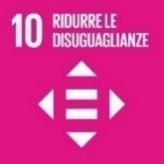 Obiettivo 10 di Agenda 2030 Ridurre l'ineguaglianza all'interno di e fra le nazioniDenominazione SedeIndirizzoComune / ProvinciaNumero GMOU.I.C.I. -  SEZIONE TERRITORIALE  DI SASSARIVIA QUARTO 3SASSARI [Sassari]2U.I.C.I. -  SEZIONE TERRITORIALE DI AGRIGENTOVIA IMERA 280AGRIGENTO [Agrigento]2U.I.C.I. -  SEZIONE TERRITORIALE DI CALTANISSETTAVIA CORSICA 33CALTANISSETTA [Caltanissetta]2U.I.C.I. -  RAPPRESENTANZA DI GELACORSO VITTORIO EMANUELE 197GELA [Caltanissetta]2U.I.C.I. -  SEZIONE TERRITORIALE DI CATANIAVIA LOUIS BRAILLE 6CATANIA [Catania]2U.I.C.I. -  SEZIONE TERRITORIALE DI ENNAVIA ALESSANDRO MANZONI 33ENNA [Enna]4U.I.C.I. -  SEZIONE TERRITORIALE DI MESSINAVIA SANTA CECILIA 98MESSINA [Messina]4U.I.C.I. -  SEZIONE TERRITORIALE DI PALERMOVIA ALESSANDRO MANZONI 11PALERMO [Palermo]4U.I.C.I. -  SEZIONE TERRITORIALE DI RAGUSAVIA GIUSEPPE FUCA' 2/BRAGUSA [Ragusa]1U.I.C.I. -  SEZIONE TERRITORIALE DI SIRACUSAVIA GROTTA SANTA 99SIRACUSA [Siracusa]2U.I.C.I. -  RAPPRESENTANZA DI MARSALAVIA GIUSEPPE GARIBALDI 1MARSALA [Trapani]2U.I.C.I. -  SEZIONE TERRITORIALE DI TRAPANIVIA DEGLI ORTI 5TRAPANI [Trapani]2Attività specifiche dell’Ente, previste per i giovani con difficoltà economicheRuolo degli operatori volontariSegretariato sociale (principali attività concretamente svolte dall’ente per i propri utenti)Pensionisticapensione anticipata, di vecchiaia, contributiva, di invalidità, ai superstiti; maggiorazione sociale; deleghe per il pagamento di quote associativePrestazioni di sostegno al redditoassegno per il nucleo familiare; disoccupazione; CIG e mobilità; NASPI.AssistenzaAgevolazioni per non vedenti (acquisto di presidi tiflotecnici e tifloinformatici, richieste testi accessibili Braille e altri formati, esenzione ticket, contrassegno auto, agevolazione per il trasporto pubblico, pratiche per acquisizione cane guida, ecc.); invalidità civile; tutela dell’handicap.In affiancamento del personale dell’ente (operatori sociali quali: addetti al segretariato sociale):Osservazione partecipativa ed assistenza nell’accoglienza dell’utente, nell’impostazione del colloquio, durante tutta l’attività informativa e nella gestione del rapporto con l’utente;osservazione, studio ed eventuali esercitazioni pratiche di gruppo sul trattamento dei dati (GDPR);analisi di casi concreti ed esercitazioni pratiche sull’individuazione di soluzioni idonee per l’utente che richiede assistenza, con particolare attenzione al cittadino cieco o ipovedente, ma senza trascurare i cittadini con altre problematiche di disabilità aggiuntive o assistenziali in genere;consultazione assistita del manuale operativo fornito gratuitamente dall’Ente (Seghieri – Diritti sociali dalla A alla Z) con l’operatore sociale dell’ente, per l’individuazione dell’eventuale iter burocratico da seguire per la richiesta (ed il successivo risultato utile) del diritto esercitato dall’utenteOsservazione partecipativa dell’attività di monitoraggio svolta dall’operatore sociale dell’ente sulle pratiche in itinereOsservazione partecipativa dell’attività di registrazione in anagrafica unica nazionale delle pratiche risultate utili (solo nei casi in cui si tratti di pratiche per ciechi, ipovedenti e simili)Misura di sostegno e di accompagnamento per la creazione d’impresa | autoimpiego e autoimprenditorialità Webinar svolto in collaborazione conIB CONSULTING SRLAi giovani operatori volontari verrà somministrato gratuitamente un percorso teorico – pratico per la realizzazione, al termine dell’esperienza di servizio civile universale, di un progetto imprenditoriale spendibile nel mondo reale del lavoro.Al termine del percorso i discenti, con l’aiuto dei professionisti incaricati, saranno in grado di individuare: Un’idea di business “vincente”;I bisogni che intenderanno soddisfareGli eventuali competitorsIl team di progetto e le regole di condivisoneElementi innovativi distintivi dell’offerta propostaIl pricing e obiettivi di venditeIl modello di crescitaI fabbisogni tecnici, strumentali, autorizzativi del progettoLe proiezioni economiche (costi e ricavi previsionali) e i fabbisogni finanziari (investimento e capitale d’esercizio) del progettoLe fonti di coperturaMisura di sostegno per La comunicazione con i social media marketingWebinar svolto in collaborazione conLOGOS ENGINERING SRLAi giovani operatori volontari verrà somministrato gratuitamente un webinar teorico – pratico sulla comunicazione digitale. Al termine del percorso i Volontari avranno trattato: Social Media Marketing: cos’è e come funzionaQuali sono i benefit del Social Media Marketing?Perché investire nel Social Media Marketing?L’importanza del Social Media MarketingCome fare social media marketing?Strategie di Social Media Marketing Social Media Marketing Lavoro Risorse Gratuite